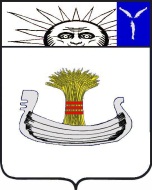 СоветНатальинского муниципального образованияБалаковского муниципального района Саратовской областиТридцать шестое заседание Совета Натальинского муниципального образования второго созываРЕШЕНИЕ От 18 ноября 2021 г. № 226Об утверждении Положения о муниципальном дорожном фонде, а также порядке формирования и использования бюджетных ассигнований дорожного фонда Натальинского муниципального образования Балаковского муниципального района Саратовской областиРуководствуясь Бюджетным кодексом Российской Федерации, Федеральным законом от 8 ноября 2007 года № 257-ФЗ "Об автомобильных дорогах и о дорожной деятельности в Российской Федерации и о внесении изменений в отдельные законодательные акты Российской Федерации", законом Саратовской области от 30 сентября 2014 года № 108-ЗСО "О вопросах местного значения сельских поселений Саратовской области", Совет Натальинского муниципального образования РЕШИЛ:1. Создать дорожный фонд Натальинского муниципального образования Балаковского муниципального района Саратовской области. 2. Объем бюджетных ассигнований дорожного фонда Натальинского муниципального образования Балаковского муниципального района Саратовской области утверждается решением Совета Натальинского муниципального образования о бюджете муниципального образования на очередной финансовый год и плановый период.     3. Утвердить Положение о муниципальном дорожном фонде, а также порядке формирования и использования бюджетных ассигнований дорожного фонда Натальинского муниципального образования Балаковского муниципального района Саратовской области, согласно приложению к настоящему решению.4. Настоящее решение вступает в силу с 1 января 2022 года и подлежит официальному обнародованию.    И. о. Главы Натальинского муниципального образования 					       А.А. ПортновОбнародовано 25.11.2021 годаПриложение к решению Совета Натальинского муниципального образования  от 18 ноября 2021 года  № 226Положение о муниципальном дорожном фонде, а также порядке формирования и использования бюджетных ассигнованийдорожного фонда Натальинского муниципального образования Балаковского муниципального района Саратовской области1. Общий порядок1.1. Настоящее Положение разработано в соответствии с пунктом 5 статьи 1794  Бюджетного кодекса Российской Федерации, законом Саратовской области от 30 сентября 2014 года № 108-ЗСО "О вопросах местного значения сельских поселений Саратовской области" и определяет порядок формирования и использования бюджетных ассигнований дорожного фонда Натальинского муниципального образования Балаковского муниципального района Саратовской области (далее – дорожный фонд).  1.2. Дорожный фонд – часть средств бюджета Натальинского муниципального образования Балаковского муниципального района Саратовской области, подлежащих использованию в целях финансового обеспечения дорожной деятельности в отношении автомобильных дорог общего пользования местного значения Натальинского муниципального образования Балаковского муниципального района Саратовской области (далее – автомобильные дороги).2. Порядок формирования дорожного фонда2.1. Объем бюджетных ассигнований дорожного фонда утверждается решением о бюджете Натальинского муниципального образования Балаковского муниципального района Саратовской области на очередной финансовый год (очередной финансовый год и плановый период) (далее – местный бюджет) в размере не менее прогнозируемого объема доходов, подлежащих зачислению в бюджет Натальинского муниципального образования Балаковского муниципального района Саратовской области, от:- акцизов на автомобильный бензин, прямогонный бензин, дизельное топливо, моторные масла для дизельных и (или) карбюраторных (инжекторных) двигателей, производимые на территории Российской Федерации;- платы в счет возмещения вреда, причиняемого автомобильным дорогам транспортными средствами, осуществляющими перевозки тяжеловесных и (или) крупногабаритных грузов;- платы за оказание услуг по присоединению объектов дорожного сервиса к автомобильным дорогам;- уплаты государственной пошлины за выдачу специального разрешения на движение по автомобильным дорогам транспортных средств, осуществляющих перевозки опасных, тяжеловесных и (или) крупногабаритных грузов;- безвозмездных поступлений от физических и юридических лиц на финансовое обеспечение дорожной деятельности, в том числе добровольных пожертвований, в отношении автомобильных дорог;- денежных средств, поступающих от уплаты неустоек (штрафов, пеней), а также от возмещения убытков муниципального заказчика Натальинского муниципального образования Балаковского муниципального района Саратовской области, взысканных в связи с нарушением исполнителем (подрядчиком) условий муниципального контракта или иных договоров, финансируемых за счет бюджетных ассигнований дорожного фонда, или в связи с уклонением от заключения таких контрактов или иных договоров;- платы по соглашениям об установлении частных сервитутов в отношении земельных участков в границах полос отвода автомобильных дорог в целях строительства (реконструкции), капитального ремонта объектов дорожного сервиса, их эксплуатации, установки и эксплуатации рекламных конструкций;- платы по соглашениям об установлении публичных сервитутов в отношении земельных участков в границах полос отвода автомобильных дорог в целях прокладки, переноса, переустройства инженерных коммуникаций, их эксплуатации;-поступлений в виде межбюджетных трансфертов, имеющих целевое назначение из бюджетов бюджетной системы Российской Федерации на финансовое обеспечение дорожной деятельности в отношении автомобильных дорог общего пользования местного значения Натальинского муниципального образования Балаковского муниципального района Саратовской области.2.2. В случае превышения по итогам текущего финансового года фактических объемов поступающих доходов, установленных пунктом 2.1 настоящего Порядка, над прогнозируемыми объемами доходов бюджетные ассигнования дорожного фонда на очередной финансовый год увеличиваются на сумму данного превышения.2.3. Бюджетные ассигнования дорожного фонда, не использованные в текущем финансовом году, направляются на увеличение бюджетных ассигнований дорожного фонда в очередном финансовом году. 2.4. Формирование бюджетных ассигнований дорожного фонда на очередной финансовый год (очередной финансовый год и плановый период) осуществляется в соответствии с Бюджетным кодексом Российской Федерации, настоящим Порядком, а также принятыми в Натальинском муниципальном образовании Балаковского муниципального района Саратовской области муниципальными правовыми актами, утверждающими порядок составления местного бюджета.3. Порядок использования средств дорожного фонда3.1. Распределение бюджетных ассигнований дорожного фонда на очередной финансовый год (очередной финансовый год и плановый период) осуществляется по следующим направлениям:- проектирование (разработка проектно-сметной документации) автомобильных дорог;- строительство автомобильных дорог;- реконструкция автомобильных дорог;- капитальный ремонт и ремонт автомобильных дорог;- деятельность по содержанию автомобильных дорог;- проведение мероприятий, направленных на финансовое обеспечение дорожной деятельности в соответствии с муниципальной программой Натальинского муниципального образования.3.2. Конкретные направления расходования средств дорожного фонда определяются принимаемой в Натальинском муниципальном образовании Балаковского муниципального района Саратовской области муниципальной программой.3.3. Использование бюджетных ассигнований дорожного фонда осуществляется главным распорядителем средств местного бюджета – администрацией Натальинского муниципального образования в порядке, предусмотренном бюджетным законодательством и в соответствии с доведенными бюджетными ассигнованиями на осуществление расходов по направлениям, указанным в пункте 3.1 настоящего Порядка.3.4. Финансирование расходов средств дорожного фонда осуществляется в порядке исполнения местного бюджета по расходам, установленным соответствующим финансовым органом.3.5 Отчет об исполнении дорожного фонда включается в состав отчета об исполнении местного бюджета.Отчет об исполнении дорожного фонда представляется в разрезе утвержденных доходов и расходов дорожного фонда.3.6. Контроль расходования бюджетных ассигнований дорожного фонда осуществляется в соответствии с бюджетным законодательством, Уставом Натальинского муниципального образования Балаковского муниципального района Саратовской области и иными муниципальными правовыми актами.